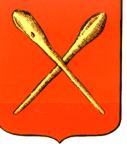 О полномочиях старост  сельских населенных пунктов муниципального образования город АлексинВ соответствии с Федеральным законом от 06 октября 2003 года №131-ФЗ «Об общих принципах организации местного самоуправления в Российской Федерации», Законом Тульской области от 30.11.2017 №83-ЗТО «О сельских старостах в Тульской области»,   учитывая протоколы  сходов жителей д.  Новое  Клейменово, д. Малое Савватеево,  на основании Устава муниципального образования город Алексин  Собрание депутатов муниципального образования город Алексин  РЕШИЛО :1.Назначить старостами сельских населенных пунктов муниципального образования город Алексин:1.1.  Грибкову Юлию Васильевну  - старостой д. Новое  Клейменово;1.2.  Решетова Владимира Ивановича   -  старостой д. Малое Савватеево.2. Опубликовать настоящее решение в газете «Алексинские вести» и разместить на официальном сайте муниципального  образования  город  Алексин. в сети «Интернет». 3. Решение вступает в силу со дня  принятия.Тульская областьТульская областьМуниципальное образование город АлексинМуниципальное образование город АлексинСобрание депутатовСобрание депутатов     РЕШЕНИЕ                                             РЕШЕНИЕ                                        от   14 октября   2022 года           №5(31).15   Заместитель председателя Собрания депутатовмуниципального образования город Алексин                         В.А.Гуров